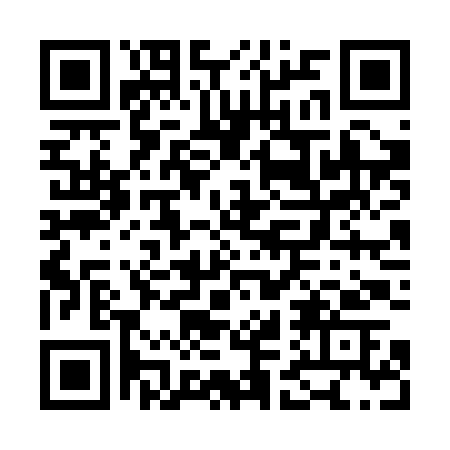 Prayer times for Zubcice, Czech RepublicMon 1 Jul 2024 - Wed 31 Jul 2024High Latitude Method: Angle Based RulePrayer Calculation Method: Muslim World LeagueAsar Calculation Method: HanafiPrayer times provided by https://www.salahtimes.comDateDayFajrSunriseDhuhrAsrMaghribIsha1Mon2:415:041:066:369:0911:232Tue2:425:041:076:369:0911:233Wed2:425:051:076:369:0811:234Thu2:425:061:076:369:0811:235Fri2:435:061:076:369:0711:236Sat2:435:071:076:369:0711:237Sun2:445:081:076:369:0611:238Mon2:445:091:086:359:0611:239Tue2:445:101:086:359:0511:2310Wed2:455:111:086:359:0511:2211Thu2:455:121:086:349:0411:2212Fri2:465:131:086:349:0311:2213Sat2:465:141:086:349:0211:2214Sun2:475:151:086:339:0211:2115Mon2:475:161:086:339:0111:2116Tue2:485:171:096:329:0011:2117Wed2:485:181:096:328:5911:2018Thu2:495:191:096:318:5811:2019Fri2:495:201:096:318:5711:1920Sat2:505:211:096:308:5611:1921Sun2:505:221:096:308:5511:1922Mon2:515:241:096:298:5311:1823Tue2:515:251:096:288:5211:1824Wed2:525:261:096:288:5111:1525Thu2:525:271:096:278:5011:1226Fri2:545:291:096:268:4911:1027Sat2:565:301:096:268:4711:0728Sun2:595:311:096:258:4611:0429Mon3:025:331:096:248:4511:0230Tue3:055:341:096:238:4310:5931Wed3:085:351:096:228:4210:56